Einladung zu unserer Geburtstagsfeier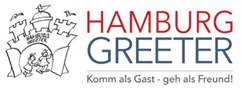 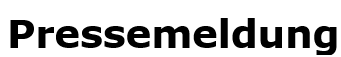 Die Hamburg Greeter feiern ihren 10. Geburtstag„Komm als Gast- geh als Freund“ - Ehrenamtliche Führungen in HamburgGreeter zeigen ihren Gästen ehrenamtlich ihre Ecken, Gegenden und Sehenswürdigkeiten in Hamburg, die sie selbst lieben und gut kennen.Nachdem sie 2019 ihren 10.000 Gast begrüßten, feiern sie jetzt am 6.April ihren 10. Geburtstag. „Komm als Gast, geh als Freund“ ist ihr Motto, und so bummeln sie mit den Besuchern in Hamburg, zeigen Bekanntes und Unbekanntes, Geschichte und Geschichten, richten sich auch nach Wünschen und Interessen ihrer Gäste und geben Tipps. Wer eine fremde Stadt zum ersten Mal besucht, kennt das Gefühl, man möchte so viel wie möglich sehen, weiß aber nicht, wo man beginnen soll. Hat man keine Freunde vor Ort, übernehmen die Greeter diese Rolle und zeigen ihren Gästen ein kleines Stück ihrer Heimatstadt und vermitteln einen privaten Einblick in Alltag und Leben. Ein Greeter ist kein professioneller Führer. Jeder Spaziergang ist einzigartig, authentisch und steht unter dem Kennzeichen der Gastfreundschaft. Persönlicher kann man eine Stadt nicht erleben - auch wenn man glaubt, man kennt sie schon.Alles ehrenamtlich, also kostenlos für Einzelpersonen und Gruppen von maximal 6 Personen, die möglichst 14 Tage vorher unter www.hamburg-greeter.de anfragen sollten.Die Geburtstagsfeier findet in Anwesenheit von Michael Otremba (Hamburg Tourismus) und Wolfgang Raike (Tourismusverband Hamburg) am Mittwoch den 6.4. ab 18.30 Uhr im Feuerschiff (City Sporthafen, Vorsetzen) statt. Bitte geben Sie uns bis zum 4.April 2022 unter 0176 21672502 (Hartmut Roderfeld) Bescheid, ob wir sie begrüßen können. Und auch, ob sie einen Interviewpartner wünschen oder Film- und Fotoaufnahmen machen wollen.Presseinformationen finden sie unter https://www.hamburg-greeter.de/presseservice/ (Passwort: greeterpresse)Dort finden sie nach der Veranstaltung auch die Grußworte von Michael Otremba, Hamburg Marketing GmbH und Alleingeschäftsführer der Hamburg Tourismus GmbH, - Wolfgang Raike, Tourismus Verband Hamburg - und Jonathan Irons (Wien Greeter).Wir freuen uns, wenn wir sie begrüßen können.Presseinformationen finden sie unter https://www.hamburg-greeter.de/presseservice/ (Passwort: greeterpresse)Kontakt: 							Presseanfragen: Klaus Bostelmann						Hartmut Roderfeld,
Hamburg-Greeter e.V. - Vorsitzender			0176 21672502Fon 0173 2541356 - info@hamburg-greeter.de   		www.hamburg-greeter.de 